MS. MISSOURI SENIOR AMERICA PAGEANT 2022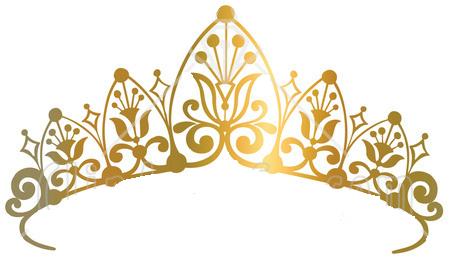 Sunday, May 1, 2022 at 2 p.m.
At
THE FLORISSANT CIVIC CENTER THEATER
#1 James J. Eagan Drive, Florissant, MissouriPurchase Your Tickets!Tickets go on sale March 21, 2022Tickets for the Ms. Missouri Senior America are for sale. The cost per ticket in advance is $15.00 and at the door is $17.00. Blocks of 10 tickets or more can be purchased in advance for $12 each. It is an entertaining and fun-filled afternoon watching members of the Missouri Pageant Alumnae Club perform and, most importantly, women over 60 years of age compete for the honored title of Ms. Missouri Senior America 2022. Missouri Pageant Alumnae Club will sing, dance and play musical instruments throughout the pageant show. These are the same women who perform Showcases and delight audiences at senior centers, nursing homes and other venues throughout the St. Louis Metropolitan area. To secure your tickets, purchase from the Florissant Civic Center Theater.   Box office hours are Monday – Friday, 9 a.m. to 5 p.m.  The Box Office closes for lunch between 12:30 and 1:30 p.m.   The telephone number is 314-921-5678. Tickets may be purchased by email at FCCT@FlorissantMO.com, online at www.FlorissantMO.com, or by mail addressed to: FCC Theatre, #1 James J. Eagan Dr., Florissant, MO 63033.  Visa, MasterCard and Discover are accepted.Plenty of free parking spaces are available.